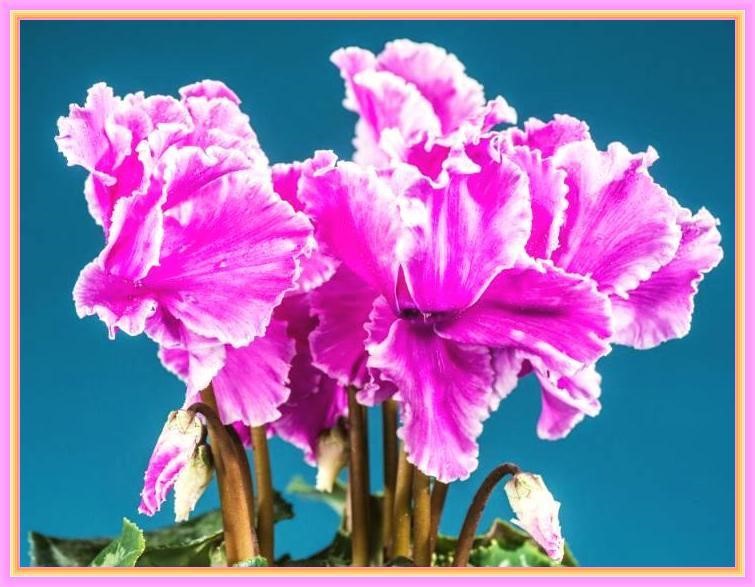 堕落最深的众生的失败的冒险，其痛苦无法超越，已接近尾声。 真的，我的普世之心渴望着那些离经叛道的天国人，他们曾经在无限长的宇宙时间里，自愿地、自我负责地以及带着巨大的快乐的离开精神--尽管有许多来自我爱的精神之心的警告和忏悔的呼唤--离开了光荣的天国，在天国生活之外进行新的体验，没有安全和我爱之光的直接保护。 他们在自我创造的、虚无缥缈的、后来的部分物质和黑暗的全物质世界的个人生活方式中，以牺牲仆人和臣民的利益为代价，以骄傲、傲慢、刻意隐瞒、欺骗和恶意以及散发恐惧和许多其他反常行为为代价，进行了长期的宇宙冒险，现在正慢慢走向结束。他们的错误行为给顺从的、心地善良的人们带来了无尽的心痛，他们用微妙的手段，也就是用欺骗和误导把他们束缚在黑暗的世界里，以至于直到现在的宇宙时刻，他们都无法从全物质世界的轮回中解脱出来。 从低振动和光照不足的堕落世界中，深深堕落、精神迷失的众生的天国接回家园，现在正在全面展开--即使在地球以外的世界中的无数众生，以及目前在这个世界上化身的大量众生，还不愿意相信这一点。  我的爱的精神不遗余力地在精神上唤醒他们，使他们认识到，他们在微妙的世界中落下的小光和在这个物质世界上的制作对他们不再有任何意义，因为他们不能再经历在其中的异常和冲动进一步增加。这时，这些宇宙中最坏的人中的一些人就不会再觉得继续玩带有戏剧性和悲伤结果的游戏有任何乐趣了，他们曾经高兴地上演过这种游戏，今天仍然如此，把自己当作无情的导演和领导来炫耀。  当一个坠落的生命达到其宇宙意识的最深状态，那么它就没有更多的能量来上演更多的戏剧，因此它必须自己关闭舞台幕布。从这一刻起，它就会试图审视自己黑暗的意识仓库，并会反思，从天堂的角度来看，它用什么给无数的生命带来了难以言喻的心痛。 在这个宇宙时刻，我，普遍的爱的精神，通过更高级的发达生命提供给他们看图片，他们已经和我生活在一起，可以感知和理解我在图片中的爱的语言。从这些中，他们可以认识到，要想意识到自己曾经是谁，以及通过与人相关的生活的无数储存，他们已经变成了什么样子，就必须采取哪些最初的精神步骤。这些造成了他们意识的崩溃和能量的缺乏，并最终导致他们进入精神错乱的状态。 如果这种深度堕落的生命自愿看了他们宇宙过去的一些生活图片，那么他们仍然远远不能为其他生命所接近，因为在他们的意识中发生了戏剧性的事情。他们无法相信自己曾经是一个具有残酷性、排斥性和破坏性的妄想，无法超越的恐怖。这种不可理解的状态，让他们感到精神上的地震，然后转变为绝望和自责，只有在这时，慢慢地，一点一点地，对自己的错误行为产生了第一个悔恨的想法。  一个人的痛苦状态对另一个世界的恶意和傲慢的生命来说会持续相当长的时间，因为对所犯的错误和邪恶的处理，总是从他们的生命记忆中以图片的形式出现，有时会在另一个世界的许多宇宙纪元中拖延下去。只有当悔恨的生命有了反应，并愿意通过精神上更高的发达生命接受我的建议，这可以引导它的意识达到更高的振动水平，它才会慢慢认识到我的爱的精神对它的存在是有好处的。但是，它还远远没有准备好，也不愿意在它的灵魂之心中转向我，表达请求，因为它根深蒂固的骄傲和傲慢，或者它以前傲慢的生活方式，仍然作为储存在灵魂颗粒中的东西存在，阻止了这一点。这就是为什么我试图通过一些更高层次的进化者来给这样一个非常有负担的生命以暗示，他们已经可以在图片中感知到我的爱的语言，但前提是他们愿意。这可以帮助他们松开本体和我之间的障碍。如果发生这种情况，我就把照片呈现给有负担的生命，供其自由观看，它从中认识到哪些储存或消极的非法性格特征阻止它向我提出衷心的请求。  纯净生命的这种酣畅淋漓的生活方式，转向我，天国的爱的精神，被黑暗的堕落世界的统治者抛在一边，因为他们想在他们的堕落星球的舞台上成为高地位和令人钦佩的人物，以便自己得到赞扬。  我的爱的精神的以下陈述将深深地触动你们中的一些心人，而另一些人又将无法在精神上把握这一点。 诚然，许多在地球上的黑暗、深深堕落的生命的意识在宇宙时刻的振动已经低于天体矿物王国的集体意识!这是一种悲惨的状况，对于曾经纯洁的天人来说，其戏剧性是无法超越的，我无法用人类的语言来描述。  你们这些心地善良的人丝毫不能猜测这对一个在回家路上负担如此之重的生命来说意味着什么，进入天国的生命。它感到自己的耻辱，以至于许多人要求我结束它的宇宙生命。但我将也不能这样做，因为每一个活的光粒子和活的生命都配备了程序，因此是不可磨灭的，因为它从生命的开始就永远是创造实体的重要组成部分，并在能量上与一条精致的细物质光线沟通，永远与创造的所有生命相连，也与我，原始中央太阳中的天爱精神相连。 例如，如果一个仍未成形但具有生命力的光粒子，配备了微小的意识和生命之核，在创造的整体性中永远失去或熄灭，从而在创造中缺失，那么创造的整体性的统一性就会受到干扰。这将意味着生命体，例如矿物王国的生命体，将慢慢开始向相反的方向旋转，并从以前的建设性生活方式进入自我毁灭的生活方式。然后，已形成的创造粒子的这种溶解将是不可阻挡的，据此，迄今为止的全部创造与所有天体和天外生物将被溶解。 当你在一定程度上理解了这一天体法则，那么你就会明白为什么没有一个永恒的生命可以被消灭，即使它宁愿因对其糟糕的过去感到绝望而消亡。 如果他们允许的话，这些忏悔的生命会一次又一次地被另一边的有帮助的高级发达生命所照顾，我为此将指示和能量从原来的中央太阳转移到他们的生命核心。当深度堕落的众生处于帮助者众生的意识光环中时，他们已经有了一定的光明力量，他们越来越明白什么是重要的，这样他们就慢慢地从不良的精神负担中解脱出来，以及通过帮助者众生感受到的对生命的爱的全面转向意味着什么。在悲伤与愤怒交替的阶段，他们对自己的错误行为以及对其他生命的指责感到内疚，他们也会进入这样的阶段，他们感到孤独，呼吁精神上更高层次的生命来照顾他们。  只有这样，当自愿的生命问我是否适合寻找呼唤他们的光怪陆离的生命，并在精神上帮助它，而我建议他们这样做时，他们才会去找那个关心的生命，因为它在照片上看到自己对人犯下的可恶罪行，所以处于恐惧的阶段。精神帮助的众生问我，因为他们不知道也看不到众生的瞬间状态和意图，但这对他们的精神帮助非常重要。这对我来说是可能的，天国的爱的精神，因为我在他们的生命核心中与我的普遍概述一起存在，作为创造和本质的精髓。  对于一个黑暗的生命，在最初准备好精神重新定位的情况下，经过宇宙的时间，我的爱的能量一次又一次地从它的生命核心流进它的意识，其效果是它以前的行为的可怕图片从它的灵魂意识储存中释放出来，它突然可以看到，同时在自己身上感受到受害者的巨大痛苦。这些都源于他在物质或微妙的深层振动世界中的不良生活，目前这些世界仍然充满了众生，他们还没有认识到自己对他人和最终对自己所做的狰狞的恶行。 许多人无法想象，我的爱的精神也在帮助黑暗堕落世界的最坏的生命，并尝试一切可行的我的天国的可能性，以便这些生命清醒过来，并最终在自己身上感觉到，继续他们的自我毁灭行为已经没有意义了。我在原始中央太阳中的爱的天国精神，以天国和天外生命的最大光力，随时准备以其仁慈的爱的属性站在每一个生命身边，无论它此刻处于哪种态度或精神态度。  这是因为在我被创造时，天人将他们自己的爱和慈悲的品质以最高的振动传递给我。这些又来自于创造的原始父母，以及个别天体品质的前摄政双子，他们快乐地加入了众生的平等和天体生命的正义，这是绝大多数众生所希望的。他们在图像中向我传递了他们的品质，因此我对众生感到了最高的爱和慈悲。这就是为什么我与众生没有区别，因为在我身上没有对他们的形象记忆。我以同样的方式爱所有众生，对他们无差别地慈悲、温和、仁慈，因为我在我最伟大的普世之心中永恒地展示了宽恕和帮助的慈悲。 现在你也许可以理解为什么我也总是关心堕落最深的众生，即使我不能直接帮助他们，因为我不拥有存在的身体，但总是通过自愿的众生间接地帮助他们，他们愿意通过他们的慈悲心来帮助其他众生，从他们的精神之心出发。他们是这样的生命，他们很乐意积极参与救赎计划，也对最坏的生命有很多理解，因为他们自己曾经在下坠区过着这样富于悲剧的生活。出于他们自己不愉快的经历，他们准备帮助黑暗的生命，只要这些想和他们打交道的人好奇地发现他们能告诉他们什么新的东西出天。  堕落界的帮助者，他们在许多宇宙纪元前已经向天人的方向回头，现在在更高振动的微妙星球上，可以通过回忆他们在冥界的邪恶过去，了解冥界众生的不良偏离生活习惯，也了解他们可怕行为的驱动动机。 这就是为什么他们可以很好地把自己想成这样一个黑暗的存在，并从我的爱的精神中给他带来有用的、精神上支持的信息。这些可以帮助它找到新的思维，使它脱离阴间的黑暗沼泽和泥泞生活，重新开始，以小的精神步骤接近天国。 真的，那些曾经属于冥界精英的生命，在我的间接帮助下，能够从黑暗的恶劣沼泽中解脱出来，对于把最深层的堕落生命接回天国是非常宝贵和有用的。通过他们乐意完成的志愿工作，他们的意识也越来越强，因为他们自己还能认识到对其他众生的许多不愉快的错误行为，并衷心地忏悔。通过这一点，他们的存在变得越来越轻，或在能量上得到提升，以便他们更好地理解天人的生活，他们的行星规则和与之相关的规律性。 正如你从我的描述中可以认识到的，我的天爱存在总是准备无差别地帮助所有额外的天人，首先是现在的人和他们的灵魂，因为尘世的生活接近尾声。尘世的终结不是由我决定的，而是无数的天人--在创世分裂之前--通过民主投票的方式决定了天外生活的终结时间，据此，所有叛教的生命都同意它，尽管我有许多警告、担忧和高瞻远瞩的预见，但他们还是想冒险过一种危险的天外生活。  但最深层的堕落生命不能再调用宇宙永生时间中这个固定的结束时间--这是他们回归天国的开始--因为他们的光粒子几乎完全被对立面所覆盖。这就是为什么他们在他们虚幻的世界里只以精神上自己无知的、被误导的人在其中传播的知识为导向。因为大多数同属黑暗精神的人，喜欢和他们呆在一起，对更高的精神知识没有兴趣，被这个世界的时代精神所驱使，这就是为什么他们不能达到新的知识或暗示，从我的天国之源回到他们的光明家园。由于这个原因，天外生活和地上生活的结束时间对他们来说仍然是未知的，直到其结束。他们只定位在如何通过精神上无知的人以迂回的方式来获得能量，拥有更大的灵魂-人的能量潜力，此时他们只是处于生命和振动的低阶段。 但我今天告诉你们这些有灵性的、有千里眼的人，很快，在这个可怕的世界上，地球上的和化身的众生的宇宙时间就会过期--正如在天上的存在中，忠诚的纯洁的众生和叛教的众生之间达成的协议。因此，我不会揭示世俗生活的结束，因为否则那些仍然活在世俗中并将自己束缚在一些亲爱的吸引点上的人将会非常害怕。我的爱的精神出于怜悯而想放过他们。但是，以精神为导向的、振动较高的人已经从他们的内在灵魂中怀疑到这个世界的结束不可能再有多长时间了。 诚然，如果堕落最深的生命在地球上持续更长的时间，那么对于善意的人和他们的灵魂来说，仍然会增加无限的精神负担，这将意味着他们将通过黑暗的冥界生命的诱惑和误导，在意识上跌得更深。这样做的结果是，他们就会发现在返回的天路上很难找到走出黑暗记忆的泥潭的方法。 请高瞻远瞩地思考所揭示的精神含义，然后你就会明白为什么世界时钟的指针很快就会停止转动，以及为什么从天堂的角度来看，这一命运事件对行星生命来说是不可避免的。 从天上的原始中央太阳，我，我是中的宇宙爱神，祝愿所有的人和他们被纳入的灵魂，他们很快就能在一个充满光明的、辉煌的星球上没有心痛的生活，在那里他们是快乐的，没有黑暗生命的引诱、误导和欺骗。  我来自慈悲和爱的品质的愿望，也被在地球上合作的天国众生加入到救赎计划中来！"。 